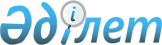 Об установлении публичного сервитутаПостановление акимата Шалкарского района Актюбинской области от 16 мая 2022 года № 190
      В соответствии со статьями 17, 69 Земельного кодекса Республики Казахстан, статьей 31 Закона Республики Казахстан "О местном государственном управлении и самоуправлении в Республике Казахстан", акимат Шалкарского района ПОСТАНОВЛЯЕТ:
      1. Установить публичный сервитут на земельный участок расположенный на территории Кауылжырского сельского округа, Шалкарского района, Актюбинской области общей площадью 0,7029 гектаров без изъятия у землепользователей, для строительства волоконно-оптических линий связи ВОЛС и диспетчерская Шалкарского управление линейным производством, комната контроля ЛПУ акционерным обществом "Национальная компания "QazaqGaz", сроком на 3 (три) года.
      2. Контроль за исполнением настоящего постановления возложить на курирующего заместителя акима района.
      3. Настоящее постановление вводится в действие после дня его первого официального опубликования.
					© 2012. РГП на ПХВ «Институт законодательства и правовой информации Республики Казахстан» Министерства юстиции Республики Казахстан
				
      Аким Шалкарского района 

Ж. Жидеханов
